Number SenseProfile a City of your choiceCity Name: __________________________Year Founded: _____________ Country: What was your city’s population in 2000? Write that number in Expanded Form: What was your city’s population in 2020? Write that number in Written Form: How much did your city’s population increase from 2000 to 2020? What is the population of your city in 2020 and Montreal in 2020 combined? Have fun!Number SenseUse each of these digits once: 8, 6, 1 Arrange the digits to make a 3-digit number. How many different 3-digit numbers can you make that have no remainder when divided by 7? How do you know you have found them all? Explain to someone in your household or email your teacher!Number SenseGeorgia and Freddie have been collecting buttons since they were young. Georgia has collected 45 880 buttons. Freddie has collected 54 250 buttons.How many more buttons does Freddie have?Both have the same goal of collecting 1 000 000 buttons. How many more buttons does each of them need?How could you estimate to check your answers are reasonable? Show your work.Math Onlinehttps://www.mathplayground.com/index_fractions.htmlwww.prodigy.comhttps://www.mrnussbaum.com/placevaluepiratesStatistics & Probability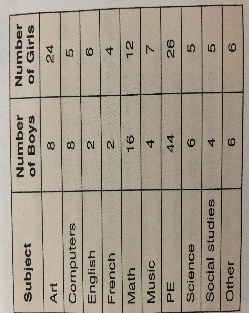 One hundred boys and 100 girls were asked: “What is your favourite subject?”The data is shown above: Draw a double graph. Write 3 questions you could answer using the graph.Shape & Space All About Quadrilaterals!Here you’ll watch an intro to Quadrilateral either as a review or an introduction. Intro to quadrilateral (video) To extend your knowledge, go on in the series to review these quick information pages: Right angles in shapesIdentifying quadrilateralsPractice here:Practice: Identify quadrilateralsPatterns & RelationsSarah delivers newspapers Each week she collects $25.How much money has Sarah collected at the end of 1 week? 2 weeks?Make a table to show the amounts for the first 8 weeks.How is each amount different from the amount before?How much will Sarah collect in total in 3 weeks?Will Sarah ever collect a total of $240? $250? $260? How do you know?Write a problem you could solve using the table in part b. Solve your problem.Math & ArtWatch this video about basic Probability: https://www.khanacademy.org/math/probability/probability-geometry/probability-basics/v/basic-probabilityTask: Calculate the probability for each of the colours found in this picture. Example, number of Red ÷ the total number of colours: 4 red ÷ 51 total colours = 0.078 x 100 = 7.8% red out of the total.** Please see attachment entitled: Wk9_Math and Art **Math & Social Studies How Trebuchets Work | How Things Work with Kamri NoelClick on this link: https://www.youtube.com/watch?v=W5RFoowvGkw and learn about the Science of how a trebuchet or catapult works. Task: Click on this link: https://www.youtube.com/watch?v=XchdUB-ZnKc to build your own simple catapult. Use different objects and try and predict how far each will go based on their weight.